Right-Angle in a Semi-Circle Practice GridRight-Angle in a Semi-Circle Practice GridRight-Angle in a Semi-Circle Practice GridRight-Angle in a Semi-Circle Practice Grid(a)(b)(c)(d)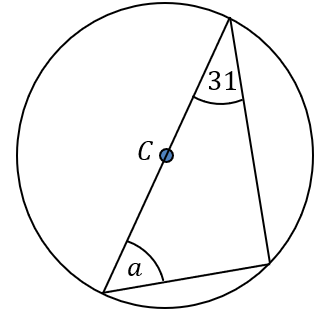 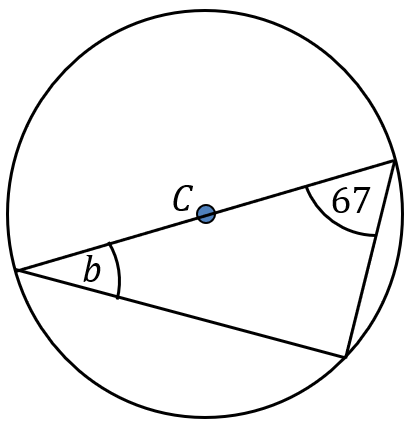 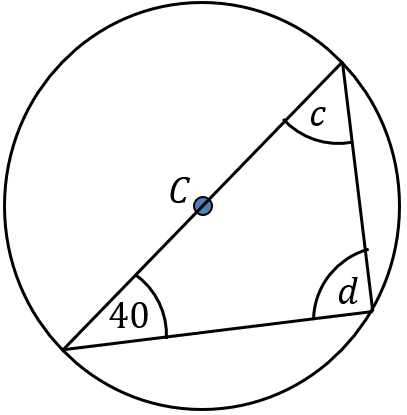 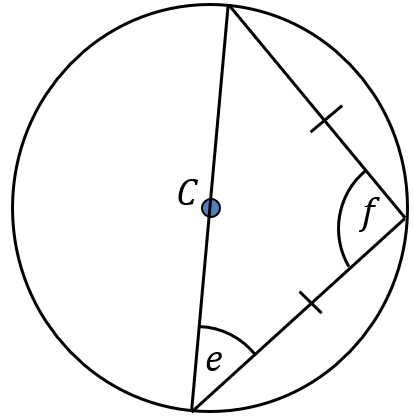 (e)(f)(g)(h)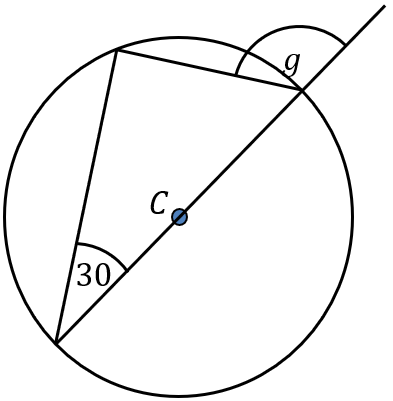 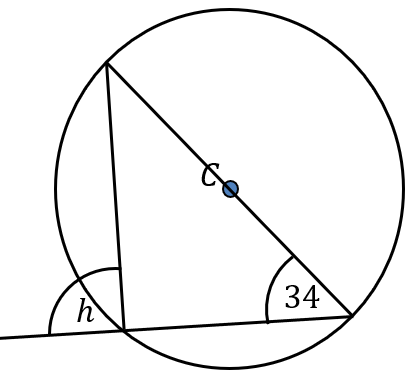 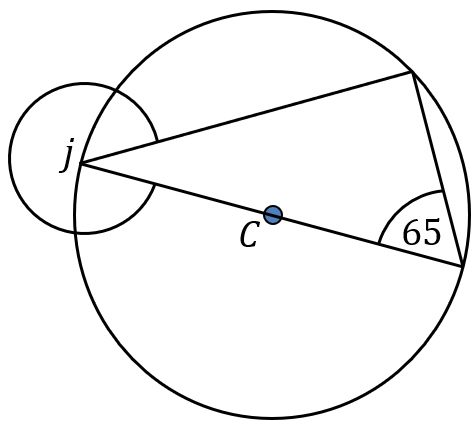 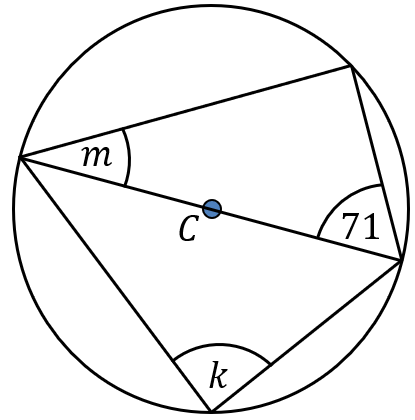 (i)(j)(k)(l)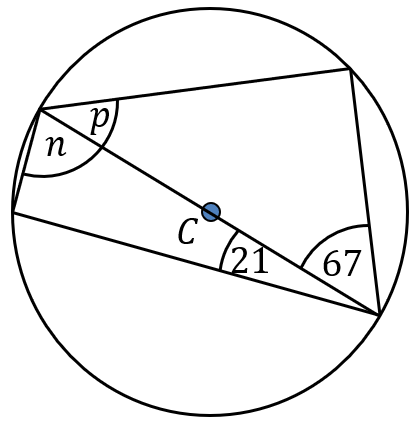 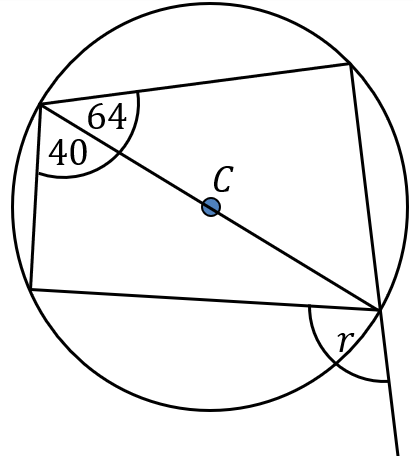 Find  in terms of 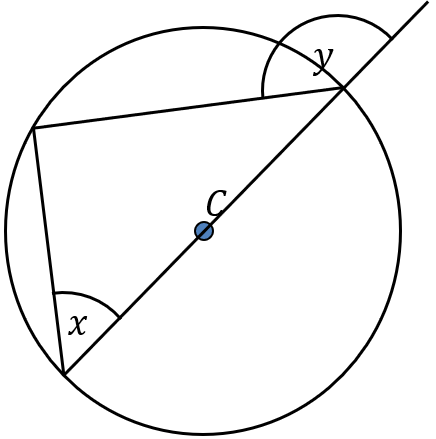 Find  in terms of 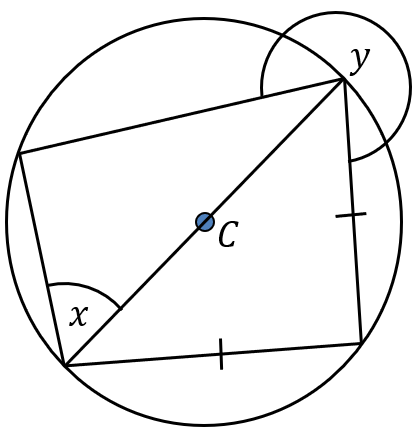 